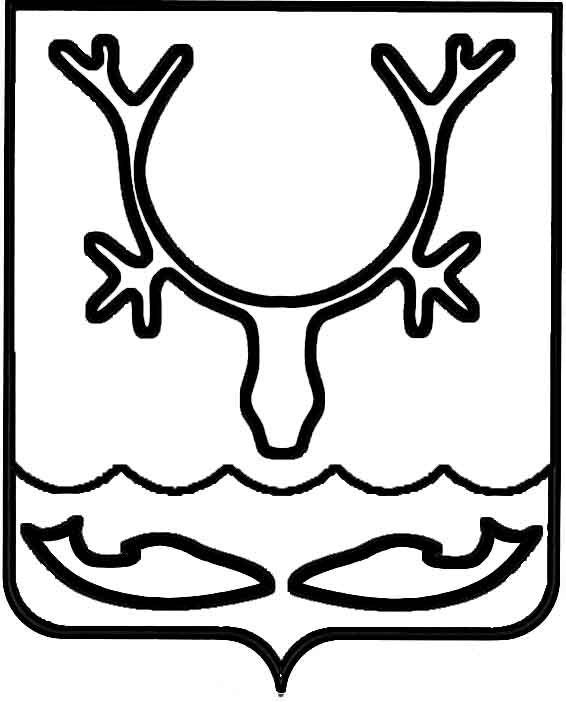 Администрация МО "Городской округ "Город Нарьян-Мар"ПОСТАНОВЛЕНИЕот “____” __________________ № ____________		г. Нарьян-МарО подготовке и проведении двухмесячника по уборке и благоустройству территории МО "Городской округ "Город Нарьян-Мар"В целях обеспечения чистоты и порядка в МО "Городской округ "Город Нарьян-Мар", своевременной и качественной уборки городских территорий после зимнего сезона 2014 - 2015 годов, повышения уровня благоустройства и санитарного состояния города Нарьян-Мара Администрация МО "Городской округ "Город Нарьян-Мар"П О С Т А Н О В Л Я Е Т:Провести с 14 мая по 13 июля 2015 года двухмесячник по уборке и благоустройству территории города Нарьян-Мара.Для проведения повсеместной периодической уборки в городе Нарьян-Маре в период двухмесячника установить единый санитарный день – суббота каждой недели.2.	Утвердить состав рабочей группы по подготовке и проведению двухмесячника по уборке и благоустройству территории города Нарьян-Мара (Приложение).3.	Рабочей группе организовать работу и обеспечить еженедельный контроль за выполнением мероприятий по уборке и благоустройству территории города Нарьян-Мара в период с 14 мая по 13 июля 2015 года. 4.	Муниципальному бюджетному учреждению "Чистый город" (В.Н.Кабанов):4.1.	Организовать и провести работы по санитарной очистке территории города Нарьян-Мара.4.2.	Обеспечить инвентарем, организовать вывоз и размещение мусора, собранного на территории города Нарьян-Мара, в установленном порядке.Финансирование данных мероприятий обеспечивается за счет средств, предусмотренных городским бюджетом на выполнение муниципальных работ                        по благоустройству территории города.5.	Рекомендовать руководителям организаций и учреждений, независимо             от форм собственности, управляющих компаний, индивидуальным предпринимателям, а также гражданам, в собственности, владении и пользовании которых находятся земельные участки, здания и сооружения за счёт собственных средств:5.1.	Обеспечить до 1 июня 2015 года выполнение работ по санитарной уборке и благоустройству отведенных и прилегающих территорий в соответствии              с Правилами благоустройства, обеспечения чистоты и порядка в г. Нарьян-Маре, утверждёнными решением Совета городского округа "Город Нарьян-Мар"                 от 27 мая 2010 № 112-р (далее – Правила).5.2.	Провести до 22 июня 2015 года работы по внешнему благоустройству жилых, культурно-бытовых и общественных зданий и сооружений, малых архитектурных форм.6.	Отделу муниципального контроля Администрации МО "Городской округ "Город Нарьян-Мар" (С.Н.Мокроусов) усилить контроль за соблюдением требований Правил.7.	Управлению организационно–информационного обеспечения (С.К.Никулин) обеспечить освещение хода проведения двухмесячника по уборке и благоустройству территории города Нарьян-Мара в средствах массовой информации.8.	Рекомендовать организациям, осуществляющим содержание и обслуживание жилищного фонда, старостам микрорайонов, председателям территориальных общественных самоуправлений организовать привлечение жильцов многоквартирных и индивидуальных жилых домов к санитарной уборке придомовых и внутриквартальных территорий, ремонту малых архитектурных форм, озеленению территорий.9.	Настоящее постановление вступает в силу со дня его подписания, подлежит опубликованию в официальном бюллетене городского округа "Город Нарьян-Мар" "Наш город" и размещению на сайте Администрации муниципального образования "Городской округ "Город Нарьян-Мар".10.	Контроль за исполнением распоряжения возложить на первого заместителя главы МО "Городской округ "Город Нарьян-Мар" А.Б.Бебенина.Приложениек постановлению АдминистрацииМО "Городской округ "Город Нарьян-Мар"от 13.05.2015 № 573СОСТАВРАБОЧЕЙ ГРУППЫ ПО ПОДГОТОВКЕ И ПРОВЕДЕНИЮ ДВУХМЕСЯЧНИКА ПО УБОРКЕ И БЛАГОУСТРОЙСТВУ ТЕРРИТОРИИ ГОРОДА1305.2015573Глава МО "Городской округ "Город Нарьян-Мар" Т.В.ФедороваБебенин Александр Борисович- первый заместитель главы Администрации МО "Городской округ "Город Нарьян-Мар";Гончаров Александр Васильевич- начальник Управления строительства, ЖКХ и ГД Администрации МО "Городской округ "Город Нарьян-Мар";Гуляева Галина Владимировна- начальник отдела благоустройства Управления строительства, ЖКХ и ГД Администрации МО "Городской округ "Город Нарьян-Мар";Кабанов Василий Николаевич- директор муниципального бюджетного учреждения "Чистый город";Казанцев Юрий Анатольевич- директор муниципального унитарного предприятия "КБ и БО";Клокотов Сергей Андреевич- представитель частного жилого сектора микрорайона Сахалин;Корабель Александр Витальевич- председатель ТОС "Мирный";Рябова Анна Сергеевна- начальник отдела ЖКХ и ДХ Управления строительства, ЖКХ и ГД Администрации МО "Городской округ "Город Нарьян-Мар";Ульяновская Людмила Павловна- представитель частного жилого сектора микрорайона Качгорт;Фоменок Леонид Александрович- директор муниципального казённого учреждения "УГХ г. Нарьян-Мара";Честнейшина Татьяна Николаевна- ведущий специалист отдела муниципального контроля Администрации МО "Городской округ "Город Нарьян-Мар".